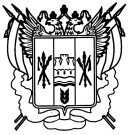 Российская ФедерацияРостовская областьЗаветинский районмуниципальное образование «Заветинское сельское поселение»Администрация Заветинского сельского поселенияРаспоряжение№ 5924.11.2020	 	                                                                          с. ЗаветноеВ целях повышения эффективности принимаемых мер 
по предотвращению распространения новой коронавирусной инфекции 
(2019 – nCoV) на территории Заветинского сельского поселения1. Создать рабочую группу по соблюдению санитарно-эпидемиологических мер по предупреждению и распространению новой коронавирусной инфекции на территории Заветинского сельского поселения (далее - Группа) в следующем составе:Руководитель Группы: Бондаренко Сергей Иванович - глава Администрации Заветинского сельского поселения;Члены Группы: Ларченко Надежда Михайловна - ведущий специалист по общим вопросам Администрации Заветинского сельского поселения;Тарасенко Николай Сергеевич - участковый уполномоченный полиции отделения полиции (с.Заветное) межмуниципального отдела Министерства внутренних дел Российской Федерации «Ремонтненский» (по согласованию).Ильченко Александр Анатольевич - участковый уполномоченный полиции отделения полиции (с.Заветное) межмуниципального отдела Министерства внутренних дел Российской Федерации «Ремонтненский» (по согласованию).2. Руководителю группы организовать взаимодействие с оперативным штабом по организации проведения мероприятий, направленных на предупреждение завоза и распространения коронавирусной инфекции, вызванной новым коронавирусом 2019-nCoV.3. Контроль за выполнением настоящего распоряжения оставляю за собой.Глава АдминистрацииЗаветинского сельского поселения	    			С.И.БондаренкоРаспоряжение вноситведущий специалистпо общим вопросамО создании рабочей группы по соблюдению санитарно-эпидемиологических мер по предупреждению и распространению новой коронавирусной инфекции на территории Заветинского сельского поселения